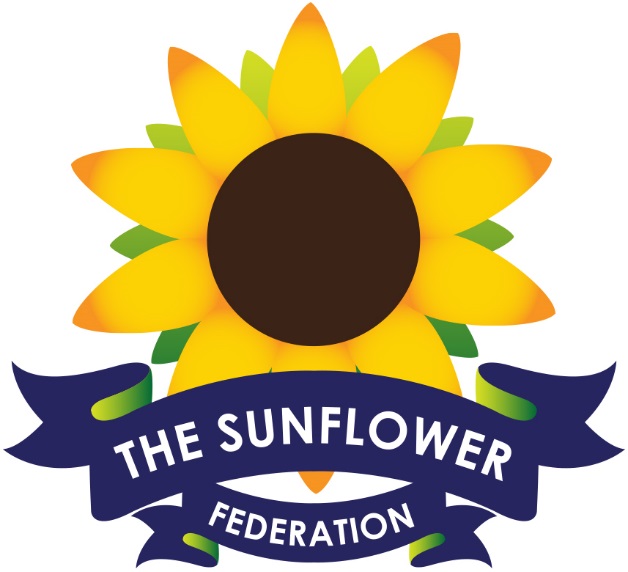 The Sunflower FederationSEN / Special Educational Needs PolicyFGB  9.6.2019(Due to be reviewed 2021)		Jane Rogers	________________		Acting Chair of Governors		Merja Paakkonen	 __________________		Head teacherSEN POLICYThe Sunflower Federation comprises two schools that provide specialist provision for their students:Breakspeare School caters for students with severe and profound learning difficulties. Students are admitted on a part time basis 15 hours per week (nursery) until they reach compulsory school age (reception), at which stage they attend full time. Students can remain at the school until a suitable leaving date after their 19th birthday. As the majority of students go on to attend a course at a further education college the usual leaving date is at the end of the summer term, for a September start at college. Where students move on to day centres or health establishments, the student could leave at the end of the term in which they are 19. Any student can leave school once the statutory school leaving age has been reached.A new student can be admitted to Breakspeare School at any age, between 3 – 19.Meadow Wood School is a primary school which offers placements for students with physical and neurological impairments from early years, age  3, up to age of 10/11 (year 6). Students’ attainment varies from below and at National Curriculum levels. The students’ transition to their secondary placement is carefully tailored: students may transfer to SLD, PNI or other settings that meet their educational and physical needs. A new student can be admitted to Meadow Wood School at any age, between 3 – 11.The Sunflower Federation provides ‘Opportunities for All’. We are dedicated to enable all students to discover their potential for learning. Our students, regardless of their background, are at the centre of our school community. They learn about the importance of respect and tolerance throughout their school life.  We value individuality and celebrate the difference as being flexible and child centred is the key to maximise positive impact of our work. We prepare our students to life beyond their school years. The Sunflower Federation is a unique school community that strongly believes that synergy and co-operation within the wider school community brings the best outcome for all its members, students as well as to the staff.The Sunflower Federation aims -To provide the students with outstanding teaching and learning.To establish a school community that operates as one.To establish working practices, systems and processes that are united in their principles and purpose.To ensure the best use of resources, knowledge and skills across the school community.To celebrate the individuality of our schools.Purpose of the policyTo ensure that all pupils at the Sunflower Federations’ schools, receive appropriate educational provision. To ensure that all pupils at The Sunflower Federation are not discriminated against on the grounds of educational needs. To ensure accessibility of provision for all pupils, staff, other members of the school community and visitors. Both schools are fully wheelchair accessible.PrinciplesWe at the Sunflower Federation believe that each pupil has individual and unique needs and plan accordingly for all pupils to achieve their full potential. The Governors and staff are committed to ensuring that every pupil admitted to the school will receive the best possible education to enable them to meet their full potential whilst keeping pupils safe and ensuring their wellbeing. The Sunflower Federation promotes an ethos which values and includes all pupils, staff, parents and visitors regardless of their education, physical, sensory, social, spiritual, emotional and cultural needs. Our federation will promote a culture of awareness, tolerance and inclusion. The schools of the federation provide their pupils with strategies for dealing with their needs in a supportive environment.The Sunflower Federation School believes all students should have meaningful access to the curriculum that is meets their educational needs and prepare them to the next stage in their lives.The Special Educational Needs (SEN) Policy will embrace, the principles of the Equality, Curriculum & Assessment and Teaching and Learning  and Accessibility policies and guidance. Our aims are to;Assess and identify individual learning needs at an early stage to formulate the basis of an Individual Education Programme (IEP).Make our teaching stimulating, focused and challenging, taking account of the age, gender disability, interest, experiences and identified learning needs of our pupils.Rigorously maintain equality of opportunity for all our pupils with regard to individual needs, gender, race, creed and class.Promote ideas of citizenship through fostering respect and dignity amongst all members of the school community.Work in partnership with parents in the education of their children.Allocate staffing and resources to meet the differing individual needs.Collaborate with other professionals to provide a multi-disciplinary approach in addressing our pupil’s needs.Encourage our pupils to participate in the planning, recording and evaluation of their learning programme, thus taking a degree of responsibility for their own education.Monitor and evaluate pupil progress in the light of Individual Education Plans and refine and build upon them.Require every member of staff to understand that they have a part to play in the education of all pupils in our school.Differentiate the curriculum appropriately.Provide guidance and support for all staff.Ensure that the staff become more aware of their responsibilities for the education of all pupils in the light of a whole school policy for Special Educational Needs.DetailProvision for children with special educational needs is a metier for the school as a whole. If all pupils are to achieve their full potential, we must recognise this and plan accordingly. The working practice of The Sunflower federation is to;enable every pupil to experience successpromote individual confidence and a positive attitude ensure that all pupils, whatever their special educational needs, receive appropriate educational provision through a broad, balanced and individualised curriculum that is relevant and differentiated, and that demonstrates coherence and progression in learning give pupils with opportunities to take part in all aspects of the school's provisionidentify, assess, record and regularly review pupil's progress and needs work in partnership with parents when planning their child’s teaching and learning All our pupils have Special Educational Needs as defined in the 1993 Education Act.A child has a learning difficulty if he or she:Has a significantly greater difficulty in learning than the majority of children of the same age.Has a disability which either prevents or hinders the child from making use of the facilities of a kind provided for children of the same age in schools within the area of the Local Education Authority.Is under five and falls within the definition at (a) or (b) above or would do if special educational provision was not made for the child.We further acknowledge that our students  may have additional needs due to one or more of the following impairments:hearingvisualphysicalemotional and behaviouralspecific learning difficulties (for example ASD)communicationmedical (this would include pupils with epilepsy, degenerative and respiratory conditions)Roles and ResponsibilitiesAll Staff are responsible for helping to meet an individual's special educational needs. It is each Teacher's responsibility to provide high quality provision for pupils in his/her class. The Head teacher, in co-operation with the governing body, has a legal responsibility for determining the policy and provision for pupils, and has responsibility for:ensuring the implementation of this policymonitoring and evaluating and reporting this policy  impact and management aspects of the school work to governorsWider Leadership team of the federation is responsible for:overseeing the day-to-day operation on of this policyco-ordinating the provision for pupils ensuring that an agreed, consistent approach is adoptedliaising with and advising other staffsupporting class teachers in devising strategies, setting targets appropriate to the needs of the pupils, and advising on appropriate resources and materials for use with SEN and on the effectiveuse of materials and personnel in the classroomliaising closely with parent, so that they are aware of the strategies that are being used and are involved as partners in the processliaising with outside agenciesassisting in the monitoring and evaluation of progress of pupils contributing to the in-service training of staffinduction, training and professional development of learning support assistantsTeaching Staff are responsible for:providing an appropriately differentiated curriculum making themselves aware of this policy and procedures for monitoring and supporting pupils giving feedback to parents of pupilsLeaning Support Assistants shouldbe fully aware of this policy and the procedures for making provision for pupils give feedback to teachers about pupils' responses to teaching, learning and careThe Governors, in co-operation with the head teacher, has a legal responsibility for determining the policy and provision for pupils. It must ensure that:a governor is nominated to take particular interest in this aspect of the schoolappropriate provision is made for  all the studentsthey have regard to the requirements of the SEN Code of Practice (2001)parents are notified if the school decides to make special educational provision for their childthey are fully informed about provision, so that they can play a major part in school self-reviewthey set up appropriate staffing and funding arrangements, and oversee the schools' work they, and the school as a whole, are involved in the development and monitoring of this policythe quality of provision is regularly monitored.Monitoring and EvaluationThe success of the school's SEN policy and provision is evaluated throughmonitoring of classroom practice analysis of pupil progress data school self-evaluationthe school strategic plan, which is used for monitoring provision in the schoolvisits from the LA personnel and Ofsted inspection arrangementsfeedback from parents and staff, both formal and informalMonitoring arrangements for the effective implementation of the policy will be planned, implemented and evaluated through a scrutiny meeting between head teacher, SLT and governors.  